Ｇ発１９－０１７２０１９年７月２６日各ライオンズクラブ会長　各位ライオンズクラブ国際協会３３３－Ｃ地区地区ガバナー　　　　Ｌ 小髙　左起子地区国際大会委員長　Ｌ 大森  正昭第58回オセアルフォーラム（広島）早期登録のご案内拝啓　盛夏の候、皆様には益々ご健勝にてご活躍の事とお慶び申し上げます。平素より地区運営にご理解とご協力を賜り、厚く御礼申し上げます。さて、第58回 OSEAL（東洋・東南アジア）フォーラムが2019年11月7日（木）～11月10（日）まで広島にて開催されます。オセアル地域のライオンズクラブの繁栄のために、メンバー同士の親睦を深める良い機会ですので、例会等でお声掛けいただき、皆さま奮ってご参加をお願い致します。本フォーラムの早期登録につきましては下記の通りです。ご参加される方はお早目にご登録ください。オンライン登録となっております。詳細は下記のフォーラム・ホームページページアドレスまたはQRコードよりお進みいただきご確認ください。尚、ご登録を済ませた方をクラブでおまとめ頂き、別紙にてキャビネット事務局宛に随時ご報告下さい。今回のフォーラムはJTBの登録代行及び公認ツアーのご案内はございません。登録に関するお問い合せは、直接、OSEALフォーラム事務局までお願い致します。2019年11月8日（金）にオセアルフォーラムでの333-Ｃ地区夕食会を予定しております。詳細は後日、お知らせ致します。この機会にぜひ、クラブの移動例会としてご検討を頂き、多くの皆様にご参加を頂ければ幸いです。何卒ご協力の程宜しくお願い申し上げます。　　　敬具記１．登録について早期登録　締　切：　２０１９年８月３０日（金）　　　　　　　登録料：　１２，０００円（ＵＳ１１０ドル）通常登録　２０１９年８月３１日（土）～９月３０日（月）　　　　　　　登録料：　１３，０００円（ＵＳ１２０ドル）※10月1日（火）以降は当日登録となります。　２．登録方法　　　　第58回ＯＳＥＡＬフォーラムホームページの公式ホームページよりご登録下さい。　http://oseal2019.jp/ja/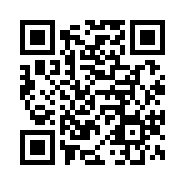 ３．問合せ先運営事務局：第58回ＯＳＥＡＬフォーラム事務局〒730-0032　広島市中区立町1-24　有信ビル4FTEL　082-545-3883　FAX　082-241-3988Email:　oseal2019@or.kntcs.co.jp※宿泊について宿泊予約は既に開始されております。フォーラムホームページの宿泊予約リンクサイト（外部サイト）よりお申込みください。※当地区のホームページにも登録サイトをご案内しております。以上同文写送付先：ゾーン・チェアパーソン第58回OSEALフォーラム（広島）登録終了者名簿記入日　2019年　　　　月　　　　日ＬＣ名　　　　　　　　　　　　　　　　　　　　 　　ＬＣ担当者　　　　　　　　　　　　　　　　　　　　　　　　連絡先　　　　　　　　　　　　　　　　　　　　　　　　　　　　　Ｌ名　　　　　　　　　　　　　　　連絡先TEL：　　　　　　　　　　　 　FAX： 　　　　　　　　　　　　　　　　　　　　　　　　　　　　　　　  　     　Ｌ名　　　　　　　　　　　　　　　連絡先TEL：　　　　　　　　　　　 　FAX： 　　　　　　　　　　　　　　　　　  　　 　　　　Ｌ名　　　　　　　　　　　　　　　連絡先TEL：　　　　　　　　　　　 　FAX： 　　　　　　　　　　　　　　　　　  　　 　　　　Ｌ名　　　　　　　　　　　　　　　連絡先TEL：　　　　　　　　　　 　　FAX： 　　　　　　　　　　　　　　　　　　　  　　 　　　　Ｌ名　　　　　　　　　　　　　　　連絡先TEL：　　　　　　　　　　　 　FAX： 　　　　　　　　　　　　　　　　　　　  　　 　　　　Ｌ名　　　　　　　　　　　　　　　連絡先TEL：　　　　　　　　　　　 　FAX： 　　　　　　　　　　　　　　　　Ｌ名　　　　　　　　　　　　　　　連絡先TEL：　　　　　　　　　　　 　FAX： 　　　　　　　　　　　　　　　　Ｌ名　　　　　　　　　　　　　　　連絡先TEL：　　　　　　　　　　　 　FAX： 　　　　　　　　　　　　　　　送信先ＦＡＸ： ０４３－２４７－４７５６　　キャビネット事務局